ОБЛАСТНОЕ ГОСУДАРСТВЕННОЕ БЮДЖЕТНОЕОБРАЗОВАТЕЛЬНОЕ ПРОФЕССИОНАЛЬНОЕ УЧРЕЖДЕНИЕ«СМОЛЕНСКИЙ БАЗОВЫЙ МЕДИЦИНСКИЙ КОЛЛЕДЖИМЕНИ К.С. КОНСТАНТИНОВОЙ»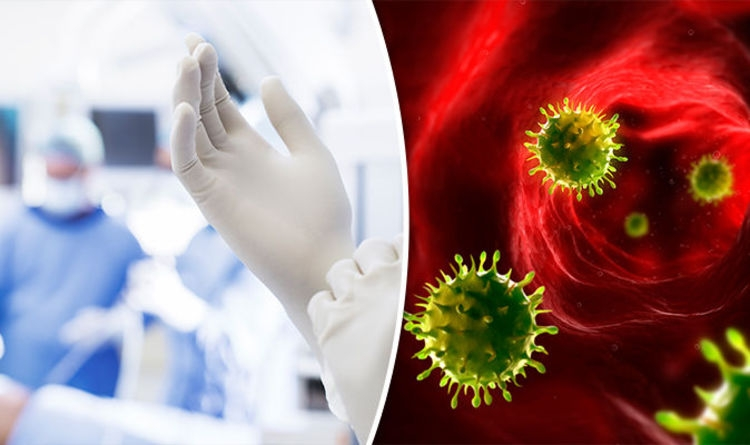 СБОРНИК ПРАКТИЧЕСКИХ ЗАДАНИЙдля самостоятельной работыпо ПМ «Выполнение работ по профессии «Младшая медицинская сестра по уходу за больными»МДК «Безопасная среда для пациента и персонала»для студентов и преподавателей медицинских училищ и колледжейСоставитель: Преподаватель высшей квалификационной категорииСтрельникова А.И.Смоленск2022ОглавлениеПояснительная запискаСборник предназначен для методического обеспечения практических занятий по ПМ «Выполнение работ по профессии «младшая медицинская сестра по уходу за больными», МДК «Безопасная среда для пациента и персонала» для обучающихся по специальностям 34.02.01 «Сестринское дело», 31.02.01 «Лечебное дело», 31.02.02 «Акушерское дело» в соответствии с ФГОС3+ для средних специальных медицинских учебных заведений.Сборник включает в себя цели и задачи, занимательные и развивающие задания, предназначенные для самостоятельной подготовки студентов к практическим занятиям, контролирующий материал. Цель: активизировать интеллектуальную, мыслительную и творческую деятельность студентов на практических занятиях по изучаемым ПМ, МДК. Задачи:- способствовать формированию общих и профессиональных компетенций;- систематизировать и закрепить, полученные теоретические знания и практические умения студентов;- расширить теоретический кругозор и профессиональную эрудицию у студентов;- сформировать умения использовать нормативную, правовую, справочную и специальную литературу;- способствовать развитию познавательных способностей и активности студентов: творческой инициативы, самостоятельности, ответственности и организованности;- воспитать устойчивые навыки самостоятельной исследовательской работы.Сборник предназначен для студентов 1-х и 2-х курсов специальности 34.02.01 «Сестринское дело», 31.02.01 «Лечебное дело», 31.02.02 «Акушерское дело» и преподавателей МДК «Безопасная среда для пациента и персонала».Материал иллюстрирован рисунками, таблицами, схемами.Сборник облегчает работу студента практических занятиях, позволяет экономить время и более глубоко изучить учебный материал при самоподготовке к занятию.Методические указания для самостоятельной работы студентов на практических занятиях по МДК «Безопасная среда для пациента и персонала»В результате своей работы над данным материалом на занятии Вы должны:Знать:- Понятие ИСМ;- Масштаб, проблемы и структура ИСМП;- Способы передачи инфекции в медицинской организации;- Факторы, влияющие на восприимчивость хозяина к инфекции;- Резервуары возбудителей ИСМП (руки персонала, инструментарий, оборудование); - Основные направления профилактики ИСМП;- Понятие «дезинфекция»;- Виды и методы дезинфекции;- Группы и характеристика современных средств дезинфекции;- Техника безопасности при работе с дезинфицирующими средствами;- Нормативную документацию по инфекционной безопасности;- Санитарно-противоэпидемический режим различных помещений медицинских организаций;- Требования к проведению текущей дезинфекции;- Классификацию медицинских отходов;- Характеристику морфологического состава медицинских отходов;- Требования к организации системы обращения с медицинскими отходами;- Цель и этапы предстерилизационной очистки;- Контроль качества предстерилизационной очистки;- Проведение предстерилизационной очистки многоразового инструментария;- Проведение и оценка проб для контроля качества предстерилизационной очистки;- Стерилизация: понятие, методы, режимы, упаковки;- Сроки сохранения стерильности. Контроль качества стерилизации;- Устройство и функции ЦСО. Преимущества стерилизации в ЦСО;- Правила пользования различными упаковками для стерилизации (биксом, крафт-упаковками, двуслойной бязевой упаковкой);- Понятие о гемоконтактных инфекциях;- Пути инфицирования персонала и пациента гемоконтактными инфекциями;- Профилактику профессионального инфицирования медперсонала;- Состав аварийной аптечки;- Тактику медицинской сестры в аварийных ситуациях;- Понятие безопасной больничной среды и лечебно-охранительного режима;- Элементы лечебно-охранительного режима;- Определение понятия «биомеханика». Основные правила биомеханики;- Виды режимов двигательной активности;- Различные виды положения пациента в постели (на спине, на боку, на животе, положение Фаулера, положение Симса);- Определение здоровья, его критерии;- Факторы, влияющие на здоровье;- Понятие санитарного просвещения его составляющие;- Формы, виды, методы и звенья санитарного просвещения.Уметь:Готовить и использовать дезинфицирующие растворы различной концентрации; Проводить текущие и генеральные уборки помещений учреждений здравоохранения Осуществлять дезинфекцию изделий медицинского назначения, белья, посудыОказать первую помощь при попадании различных дезсредств на кожу и слизистые;Осуществить дезинфекцию изделий медицинского назначения;Провести гигиеническую обработку рук;Надевать и снимать перчатки, пользоваться маскойГотовить моющие растворы;Осуществить предстерилизационную чистку изделий медицинского назначения;Осуществить контроль качества предстерилизационной очистки;Соблюдать технику безопасности при работе с биологическими жидкостями;Провести укладку стерилизационных коробок, уложить медицинские изделия в упаковочный материал;Использовать стерильные коробки и другие упаковочные материалы;Применять средства средств индивидуальной защиты при выполнении инвазивных манипуляций;Проводить экстренную профилактику гемоконтактных инфекций у медперсонала;Перемещать пациента в кровати одним, двумя лицами и более;Перемещать пациента вне кровати одним, двумя лицами и более;Оказывать помощь пациенту при ходьбеОформлять санитарные бюллетени.В процессе самостоятельной работы при изучении МДК «Безопасная среда для пациента и персонала» формируются следующие общие компетенции (ОК) и профессиональные компетенции (ПК):- ПК 4.7, 5.7, 7.7 Обеспечивать инфекционную безопасность.- ПК 4.8, 5.8, 7.8 Обеспечивать безопасную больничную среду для пациентов и персонала.- ПК 4.9, 5.9, 7.9 Участвовать в санитарно-просветительской работе среди населения.-  ПК 4.11, 5.11, 7.11 Обеспечивать производственную санитарию и личную гигиену на рабочем месте.ОК 1.	Понимать сущность и социальную значимость своей будущей профессии, проявлять к ней устойчивый интерес.  ОК 2.	Организовывать собственную деятельность, исходя из цели и способов ее достижения, определенных руководителем.ОК 3.	Анализировать рабочую ситуацию, осуществлять текущий и итоговый контроль, оценку и коррекцию собственной деятельности, нести ответственность за результаты своей работы.ОК 4.	Осуществлять поиск информации, необходимой для эффективного выполнения профессиональных задач.ОК 5.	Использовать информационно-коммуникационные технологии в профессиональной деятельности.ОК 6.	Работать в команде, эффективно общаться с коллегами, руководством, потребителями.ОК 7.	Бережно относиться к историческому наследию и культурным традициям, уважать социальные, культурные и религиозные различия.ОК 8.	Соблюдать правила охраны труда, противопожарной безопасности и техники безопасности.Список литературы:1.	Кулешова Л.И. «Основы сестринского дела»: курс лекций, сестринские технологии/ Л.И. Кулешова, Е.В. Пустоветова. – Изд. 6-е, перераб. и доп. – Ростов н/Дону: Феникс, 2020 г. –796 с.: ил. – (Среднее медицинское образование)2. Обуховец Т.П. Основы сестринского дела»: учеб. пособие /Т.П. Обуховец, ОВ. Чернова.  – Изд. 3-е. – Ростов н/Дону: Феникс, 2021 г. –938 с.: ил. – (Среднее медицинское образование)3. СанПин 3.3686-21 «Санитарно-эпидемиологические требования по профилактике инфекционных заболеваний». URL: http://publication.pravo.gov.ru/Document/View/00012021021800194. СанПин 2.1.3684 –21 «Санитарно-эпидемиологические требования к содержанию территорий городских и сельских поселений, к водным объектам, питьевой воде и питьевому водоснабжению населения, атмосферному воздуху, почвам, жилым помещениям, эксплуатации производственных, общественных помещений, организации и проведению санитарно- противоэпидемических (профилактических) мероприятий. [Электронный ресурс]. – Режим доступа:http://publication.pravo.gov.ru/Document/View/00012021020500275. СП 2.1.3678-20 «Санитарно-эпидемиологические требования к эксплуатации помещений, зданий, сооружений, оборудования и транспорта, а также условиям деятельности хозяйствующих субъектов, осуществляющих продажу товаров, выполнение работ или оказание услуг». [Электронный ресурс]. – Режим доступа:http://publication.pravo.gov.ru/Document/View/00012020123100056. МУ 3.5.1.3674-20 «Обеззараживание рук медицинских работников и кожных покровов пациентов при оказании медицинской помощи». [Электронный ресурс]. – Режим доступа: https://sta.spb.ru/UserFiles/Files/prikaz/MU-3-5-1-3674-20.pdf7. МР 3.5.1.0113-16 «Использование перчаток для профилактики инфекций, связанных с оказанием медицинской помощи, в медицинских организациях». [Электронный ресурс]. – Режим доступа:https://www.garant.ru/products/ipo/prime/doc/71382342/Методическое обеспечение:Тема: «Инфекции, связанные с оказанием медицинской помощи (ИСМП). Дезинфекция».Задание №1 «Нормативные документы по инфекционной безопасности в медицинских организациях»Перечислите действующие, нормативные документы, регламентирующие соблюдение инфекционной безопасности в медицинских организациях»:1.__________________________________________________________________________2.__________________________________________________________________________3.__________________________________________________________________________4.__________________________________________________________________________5.__________________________________________________________________________6.__________________________________________________________________________ Задание №2 «Определите понятия»Дайте определения следующим понятиям:● Инфекционный процесс _______________________________________________________________________________________________________________________________● Инфекция, связанная с оказанием медицинской помощи (ИСМП) ____________________________________________________________________________________________● Эпидемический процесс ____________________________________________________
____________________________________________________________________________
● Дезинфекция ______________________________________________________________
____________________________________________________________________________● Дезинсекция _______________________________________________________________
____________________________________________________________________________● Дератизация ___________________________________________________________________________________________________________________________________________● Контаминация _________________________________________________________________________________________________________________________________________● Деконтаминация ___________________________________________________________Задание №3 «Звенья инфекционного процесса»Допишите, недостающие звенья цепи инфекционного процессаЗадание №4 «Механизмы и пути передачи ИСМП»Заполните таблицу:Задание №5 «Виды и методы дезинфекции»Заполните схемы:Задание №6 «Профилактика ИСМП»Заполните сектора, которые составляют профилактику ИСМП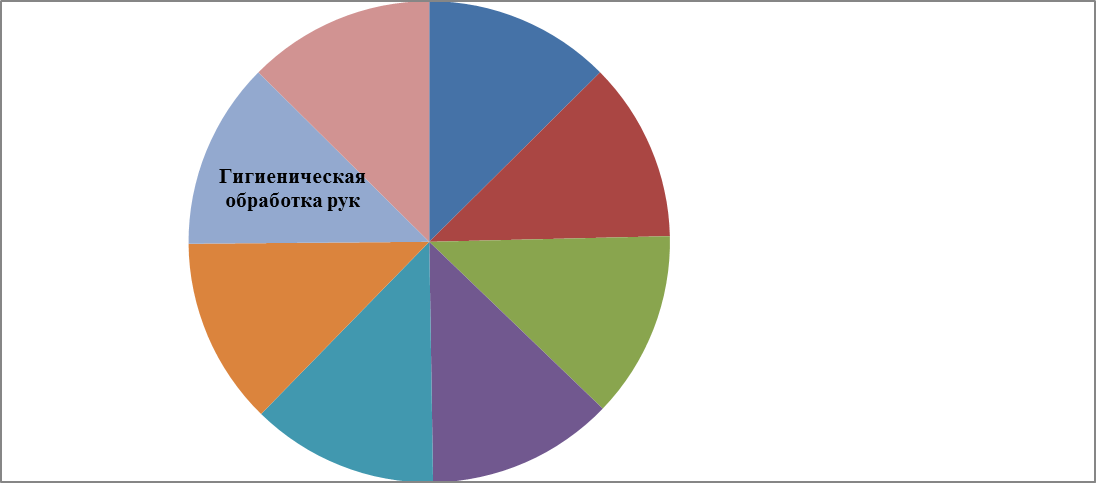 Тема № 2 Текущая дезинфекцияЗадание №1 «Классификация кожных антисептиков»Приведите классификацию кожных антисептиков по их назначению: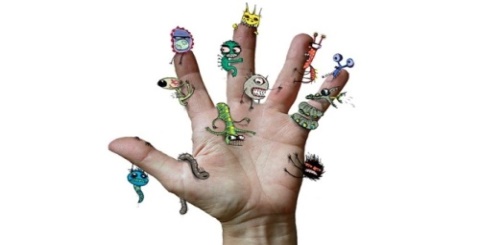 Задание №2 «Гигиеническая обработка рук медицинского персонала»Составьте правильную последовательность мытья рук по Европейскому стандарту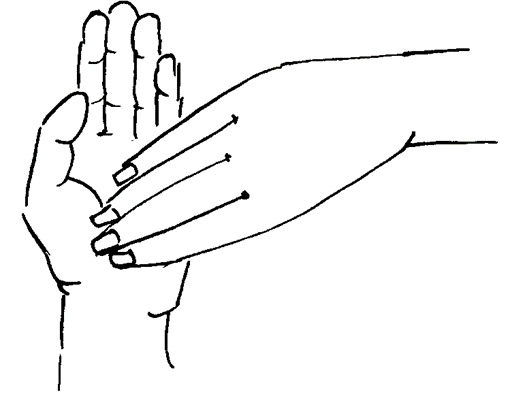 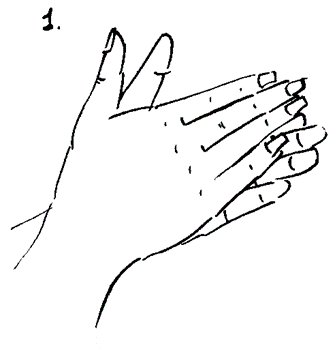 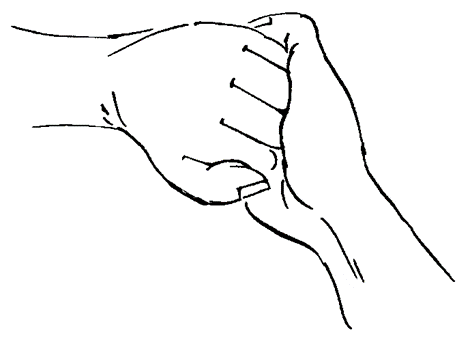 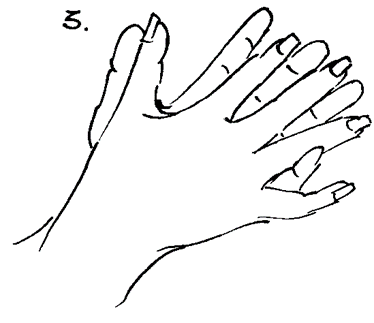 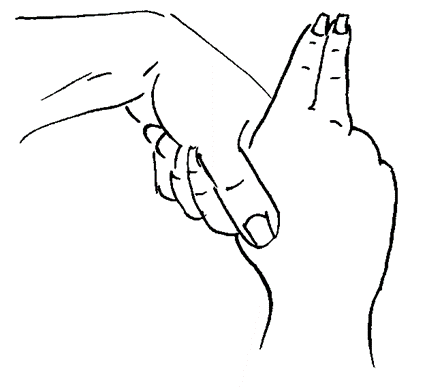 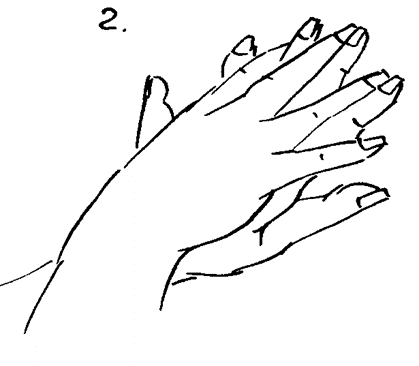 ____________________________________________________________________________Задание №2 «Эффективность дезинфицирующих средств»Заполните пустые окнаЭффективность дезинфицирующих средств оценивается по их антимикробному действию, которое включает:Задание №3 «Классификация средств для дезинфекции»Заполните таблицу по классификации веществ для химической дезинфекции:Задание №4 «Техника безопасности при работе с дезинфицирующими средствами»Изучив технику безопасности при работе с дезинфектантами, выполните ситуационное задание:Вы – старшая медицинская сестра хирургческого отделения, проведите инструктаж студента медицинского колледжа по технике безопасности при работе с дезинфектантами.1. __________________________________________________________________________2. __________________________________________________________________________3. __________________________________________________________________________4. __________________________________________________________________________5. __________________________________________________________________________6. __________________________________________________________________________Задание №5 «Способы дезинфекции изделий медицинского назначения»Заполните таблицуЗадание №6 «Правила приготовления дезинфицирующих средств»Составьте схему приготовления дезинфицирующих средств1. __________________________________________________________________________2. __________________________________________________________________________3. __________________________________________________________________________4. __________________________________________________________________________5. __________________________________________________________________________6. __________________________________________________________________________ Задание №7 «Решение ситуационных задачи»Решите ситуационные задачи• После опорожнения пациентом кишечника медсестра забрала у него судно, вылила содержимое в унитаз, ополоснула судно теплой проточной водой и подала его другому пациенту.Задание. Оцените действия медицинской сестры.________________________________________________________________________________________________________________________________________________________• После измерения температуры тела у пациента медсестра помыла термометр под проточной водой с мылом и использовала для другого пациента.Задание. Оцените действия медицинской сестры.________________________________________________________________________________________________________________________________________________________• После применения пузыря со льдом у пациента с кровотечением палатная медсестра смыла с пузыря попавшую на него кровь под проточной водой, насухо вытерла его и положила в морозильную камеру.Задание. Оцените действия медицинской сестры.________________________________________________________________________________________________________________________________________________________• Медицинская сестра при гигиенической обработке рук нанесла на руки 3 мл кожного антисептика, растерла по рукам, и так как руки остались влажными, вытерла их бумажным полотенцем.Задание. Оцените действия медицинской сестры.________________________________________________________________________________________________________________________________________________________Задание №8 «Занимательные вопросы»Задание №9 «Решите кроссворд»При правильно разгаданном кроссворде, по вертикали Вы получите ключевое слово.Вопросы по горизонтали:1.	Уничтожение насекомых, переносчиков инфекционных заболеваний2.	Дезинфицирующее средство, впервые примененное для обеззараживания – хлорная 3.	Промежуток времени для наступления дезинфекции4.	Средство, используемое для гигиенической обработки рук5.	Химическое средство, позволяющее объединить дезинфекцию и предстерилизационную очистку в один этап6.	Дезинфекция, проводимая ежедневно в медицинских организациях7.	Один из методов дезинфекции8.	Дезинфекция, проводимая после выписки пациента9.	Каким свойством должен обладать дезинфектант, вызывающий гибель вегетативных форм бактерий - ………10.	Попадание микроорганизмов (в том числе потенциально опасных для здоровья человека) на поверхности или внутрь объекта (например, медицинских изделий)11.	Дезинфекция, проводимая в очаге при выявлении инфекционного заболеванияТема №3 Санитарно-эпидемиологические требования к обращению с медицинскими отходамиЗадание № 1 «Определите понятия»Дайте определение понятиюМедицинские отходы _____________________________________________________________________________________________________________________________________Задание № 2 «Сбор, хранение и размещение медицинских отходов»Перечислите этапы сбора, хранения, размещения и транспортировки медицинских отходов:1.__________________________________________________________________________2.__________________________________________________________________________3. __________________________________________________________________________4.__________________________________________________________________________5. __________________________________________________________________________Задание № 3 «Классификация медицинских отходов»«Распределите, представленные на картинках медицинские отходы по классам опасности и укажите требования к их сбору:Задание № 4 «Методы обеззараживания отходов»Укажите преимущества и недостатки методов обеззараживания медицинских отходовЗадание № 5 «Сбор медицинских отходов»Перечислите, что запрещается при сборе медицинских отходов:1. __________________________________________________________________________
2. __________________________________________________________________________3.__________________________________________________________________________4. __________________________________________________________________________5. __________________________________________________________________________6. __________________________________________________________________________7. __________________________________________________________________________8. __________________________________________________________________________Задание № 6 «Действия при аварийных ситуациях»Составьте алгоритм действий медработника при нарушении целостности упаковки с необеззараженными отходами1. _________________________________________________________________________
2. __________________________________________________________________________3. __________________________________________________________________________4. __________________________________________________________________________5. __________________________________________________________________________6. __________________________________________________________________________Тема № 4 Предстерилизационная очистка инструментария.Задание №1 «Определите понятия»Дайте определения следующим понятиям:Дезинфекция ____________________________________________________________________________________________________________________________________________Предстерилизационная очистка ____________________________________________________________________________________________________________________________Задание №2 «Предстерилизационная очистка»Современная технология предстерилизационной очистки включает 5 этапов. Допишите недостающие этапы:I этап - ________________________________________________________________II этап - мойка изделий, в данном растворе, с помощью ерша, щеток и ватно-марлевых тампонов.III этап- _____________________________________________________________________________________________________________________________________IV этап - _____________________________________________________________________________________________________________________________________V этап – сушка изделий в сушильном шкафу при t 80-85 градусов до исчезновения видимой влагиЗадание № 3 «Контроль качества предстерилизационной очистки»1. Заполните схему «Азопирамовая проба» (компоненты):2. Решите ситуационную задачу:После проведения предстерилизационной очистки медсестра провела Азопирамовую пробу. Для этого она нанесла Азопирам на проверяемые изделия, через 90 секунд оценила результат. Оцените действия медицинской сестры._________________________________________________________________________________________________________________________________________________________________________________________________________________________________Задание № 4 «Режим обработки изделий медицинского назначения»Заполните таблицу:Тема № 5 Стерилизация. Принципы работы централизованного стерилизационного отделения (ЦСО).Задание № 1 «Определите понятия»Продолжите предложения и найдите отличия между этими понятиями:Дезинфекция - это комплекс мероприятий, направленный на уничтожение____________________________________________________________________________________________________________________________________________Стерилизация ______________________________________________________________________________________________________________________________________________________________________________________________________________________ Задание № 2 «Центральное стерилизационное отделение (ЦСО)»Перечислите и охарактеризуйте зоны ЦСОЗадание №3 «Сроки стерильности»Заполните таблицуЗадание №4 «Стерилизация»Заполните таблицуЗадание №5 «Ситуационные задачи»● Медсестра гинекологического отделения отправила в ЦСО (автоклав) медицинский инструментарий для стерилизации в открытых лотках. Медсестра ЦСО отказалась принять этот инструментарий.Оцените действия медсестры ЦСО? _________________________________________________________________________________________________________________________● Медсестра ЦСО провела стерилизацию медицинского инструментария в автоклаве при температуре 132, давление 2 атмосферы в течении 20 мин. Без контроля качества стерилизации. Оцените действия медсестры ЦСО? _________________________________________________________________________________________________________________________● Медсестра проводит стерилизацию стоматологического инструментария в сухожаровом шкафу в открытой емкости. Режим стерилизации: 160 градусов – 60 минут.Оцените действия медсестры __________________________________________________Тема № 6 «Профилактика гемоконтактных инфекций у медицинского персонала»Задание №1 «Определите понятия»Дайте определения следующим понятиям:Вирусный гепатит В _____________________________________________________________________________________________________________________________________Вирусный гепатит С _________________________________________________________
____________________________________________________________________________ВИЧ-инфекция _____________________________________________________________________________________________________________________________________________________________________________________________________________________Инвазивные манипуляции _______________________________________________________________________________________________________________________________Задание № 2 «Опасные биологические жидкости»Перечислите потенциально опасные для медработника биологические жидкости и секреты:1.__________________________________________________________________________2.__________________________________________________________________________3.__________________________________________________________________________4.__________________________________________________________________________5.__________________________________________________________________________Задание № 3 «Профилактика профессионального инфицирования»Назовите универсальные меры профилактики гемоконтактных инфекций у медперсонала1.__________________________________________________________________________2.__________________________________________________________________________3.__________________________________________________________________________4.__________________________________________________________________________5.__________________________________________________________________________6.__________________________________________________________________________7.__________________________________________________________________________8.__________________________________________________________________________9.__________________________________________________________________________10._________________________________________________________________________11._________________________________________________________________________12. _________________________________________________________________________Задание № 4 «Средства индивидуальной защиты» Назовите средства индивидуальной защиты, необходимые медработникам для работы с биологическими жидкостями пациента.Задание № 5 «Виды медицинских перчаток»Перечислите виды медицинских перчаток, используемых для операций с повышенным риском инфицированияЗадание №6 «Занимательные вопросы»Задание № 6 «Аварийные ситуации» Назовите тактику медработника в случае возникновения аварийной ситуацииЗадание № 7 «Аварийная аптечка» Перечислите, что входит в состав аварийной аптечкиТема № 7 «Безопасная больничная среда. Правильная биомеханика тела»Задание № 1 «Безопасная больничная среда»Перечислите элементы безопасной больничной среды:Задание № 2 «Определите понятия»Дайте определения следующим понятиям:Медицинская эргономика _____________________________________________________
____________________________________________________________________________Биомеханика тела ____________________________________________________________
____________________________________________________________________________Лечебно-охранительный режим ____________________________________________________________________________________________________________________________Эффект Вальсальвы __________________________________________________________
____________________________________________________________________________Постуральный рефлекс ___________________________________________________________________________________________________________________________________Ортостатический коллапс _________________________________________________________________________________________________________________________________Задание № 3 «Правильная биомеханика тела» Заполните «немые графы» по правилам биомеханики:1. ______________________________________________________________________________________________________________________________________________________2. ______________________________________________________________________________________________________________________________________________________3. _____________________________________________________________________________________________________________________________________________________4. ______________________________________________________________________________________________________________________________________________________5. ______________________________________________________________________________________________________________________________________________________6. ______________________________________________________________________________________________________________________________________________________Задание №4 «Вспомогательные средства для перемещения маломобильных пациентов»Перечислите вспомогательные средства для перемещения маломобильных пациентов:Задание № 5 «Положение пациента в постели».1. Определите, в каком положении находится пациент2. Как называется и с какой целью используется приспособление у ног пациентаЗадание №6 «Режимы двигательной активности»Заполните схему и охарактеризуйте каждый режим двигательной активности Режимы двигательной активностиЗадание №7 «Факторы риска падения пациента при транспортировке»Перечислите факторы риска падения пациента при транспортировке:1. __________________________________________________________________________
2.__________________________________________________________________________3.__________________________________________________________________________4.__________________________________________________________________________5. __________________________________________________________________________6.__________________________________________________________________________7. __________________________________________________________________________8.__________________________________________________________________________Задание №8 «Тест-задания для самоконтроля»Выберите один правильный ответ1. Положение, при котором пациент самостоятельно поворачивается, садится, ходит по отделению, называется ________________________________________________________2. Положение, при котором пациент не может самостоятельно поворачиваться называется____________________________________________________________________________3. Способ транспортировки определяет:а) палатная м/с6) врачв) старшая м/с отделенияг) младшая м/с4. К факторам риска падений пациентов относят все перечисленное, за исключением одного:а) нарушение равновесияб) переохлаждениев) возраст старше 65 летг) нарушение зрения5. Положением Симса называется:а) промежуточное между положением лежа на животе и лежа на бокуб) положение лежа на спинев) положение лежа на животег) положение полулежа и полусидя6. Правильная 6иомеханика тела медсестры обеспечивает:а) транспортировку, перемещение и изменение положения тела пациента в постели в любом случае силами одном м/сб) предотвращение травм позвоночника м/с в процессе ее работыв) своевременность выполнения врачебных назначенийг) положение, позволяющее держать равновесие.Тема № 8 «Участие в санитарно-просветительская работе среди населения»Задание № 1 «Дополните предложение»Санитарно-просветительская работа – это ___________________________________________________________________________________________________________________________________________________________________________________Задание № 2 «Основные задачи санитарно-просветительской работы»Перечислите задачи санитарно-просветительской работы:1. _____________________________________________________________________2. _____________________________________________________________________3. _____________________________________________________________________Задание № 3 «Занимательные задания»Назовите пословицы, пропагандирующие здоровый образ жизниРекомендуем провести конкурс в малых группах на «Лучший санитарный бюллетень»Тематика может быть следующей направленности:1. Профилактика вредных привычек2. Сохранение здоровья – задача медицины3. Здоровый образ жизни – активное долголетие4. Твое здоровье – в твоих рукахПояснительная записка……………………………………………………………Методические указания для самостоятельной работы студентов……………….с.3с.4Тема №1 Инфекции, связанные с оказанием медицинской помощи (ИСМП). Дезинфекция………………………………………………………………………… с.7Тема №2 Текущая дезинфекция……………………………………………………с.9Тема №3 Санитарно-эпидемиологические требования к обращению с медицинскими отходами……………………………………………………………с.14Тема №4 Предстерилизационная очистка инструментария……………………...с.17Тема №5 Стерилизация. Принципы работы централизованного стерилизационного отделения (ЦСО)……………………………………………...с.19Тема №6 Профилактика гемоконтактных инфекций у медперсонала……………с.21Тема №7 Безопасная больничная среда. Правильная биомеханика тела……….с.24Тема №8 Участие в санитарно-просветительской работе среди населения…….с.28Механизм передачиПути передачиАэрогенныйГруппаПредставители (привести примеры)ПреимуществаНедостаткиГаллоидсодержащиеКислородсодержащиеПоверхностно-активные веществаГуанидыАльдегидсодержащиеСпиртыФенолсодержащиеСпособ проведенияТехника проведенияОрошениеПогружениеПротирание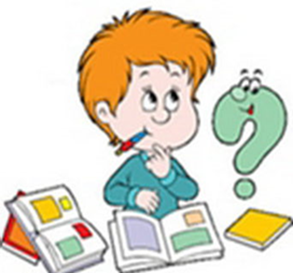 1. Знаете ли Вы, кто первый предложил использовать «хлорную воду» для обработки рук, в каком году?______________________________________________________________________________________________________2. Знаете ли Вы, что такое «Экологическая безопасность дезинфицирующего средства»?________________________________________________________________________________________________________3. Знаете ли Вы, как имя Джозефа Листера связано с инфекционной безопасностью?________________________________________________________________________________________________________123 4567891011Медицинские отходыКласс опасностиТребования к сбору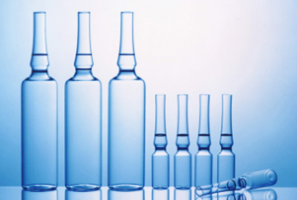 Пустые ампулы из-под лекарственных средств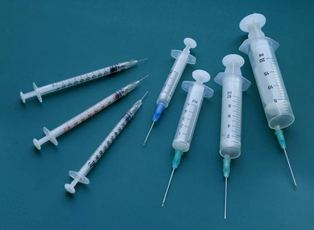 Использованные шприцы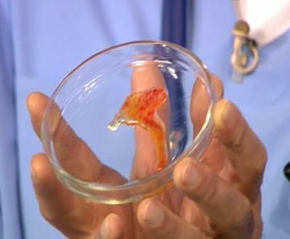 Мокрота от пациента с туберкулезом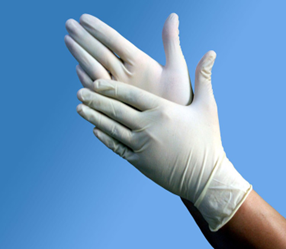 Использованные перчатки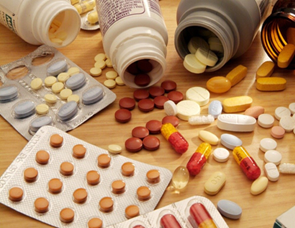 Просроченные лекарственные средства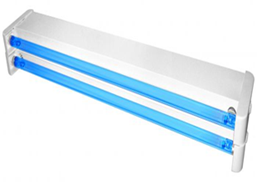 Использованные бактерицидные лампы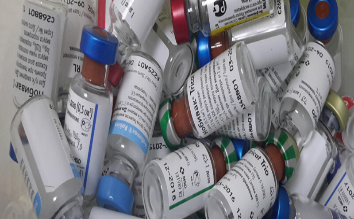 Живые вакцины, непригодные к использованию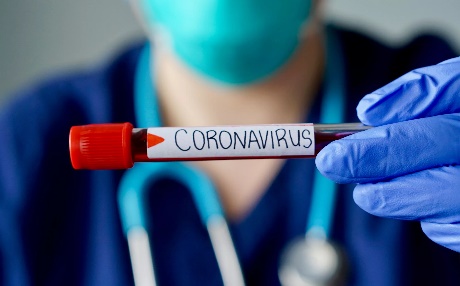 Отходы от пациентов с коронавирусной инфекцией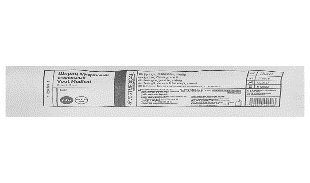 Упаковка от шприцаМетод обеззараживанияПреимуществаНедостаткиХимический методФизический методИзделия медицинского назначенияРежим обработки1. Одноразовый шприц2. Стеклянный мочеприемник3. Металлический пинцет4. Система для внутривенного капельного вливания5. Металлический шпатель после осмотра зева6. Судно из полимерных материаловВид упаковкиСрок сохранения стерильностиКрафт-пакет самоклеивающийсяБикс КФДвухслойная бязьПергаментКрепированная бумагаКрафт-пакет на скрепкеПакет термосвариваемый комбинированный (бумага+пленка)Метод стерилизацииСпособ стерилизацииРежим стерилизацииИзделия, подвергающиеся стерилизацииВид упаковкиТермическийСухожаровой шкафТермическийСухожаровой шкафПаровойАвтоклавированиеПаровойАвтоклавирование1. 2. 3. 4. 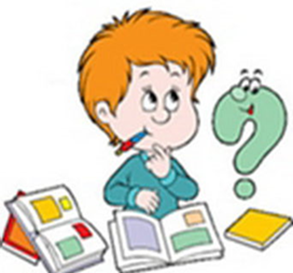 1. Знаете ли Вы, из какого материала были выполнены первые медицинские перчатки и в каком году?___________________________________________________2. Знаете ли Вы, из какого материала изготавливают латексные медицинские перчатки?______________________________________________________________________________________________________Аварийная ситуацияТактика медработникаИнфицированная жидкость попала на слизистые оболочки медработника (в глаза, полость носа, ротовую полость)Инфицированная жидкость попала на неповрежденные кожные покровы медработникаИнфицированная жидкость попала на халат медработникаМедработник уколол палец инфицированной иглой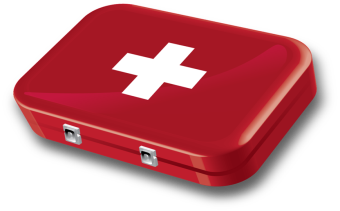 1. 2. 3. 4. 1. Трость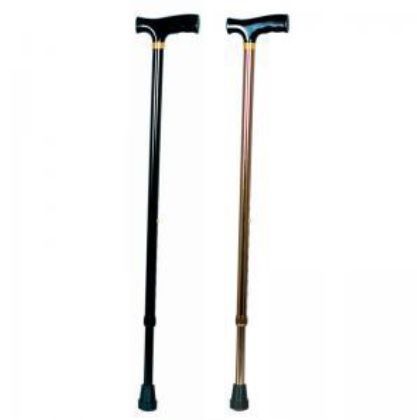 3.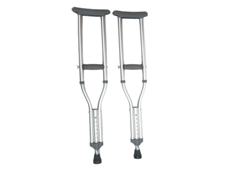 2. 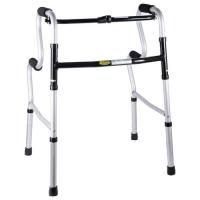 4.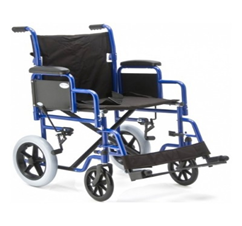 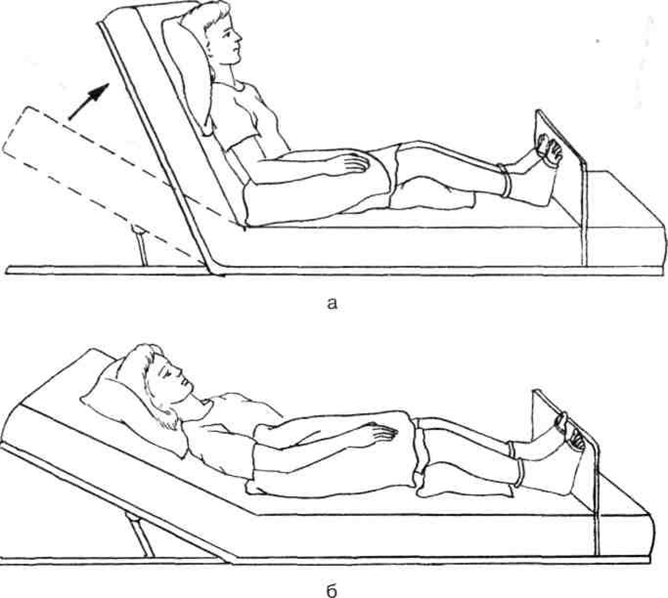 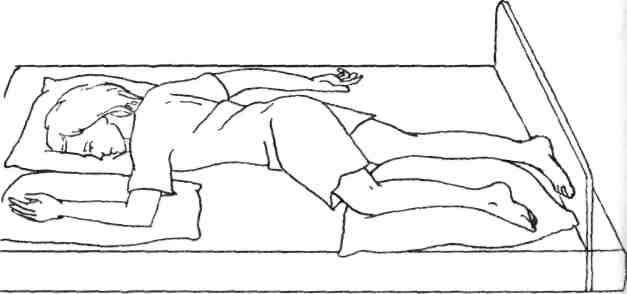 1. 1. 2. 2. 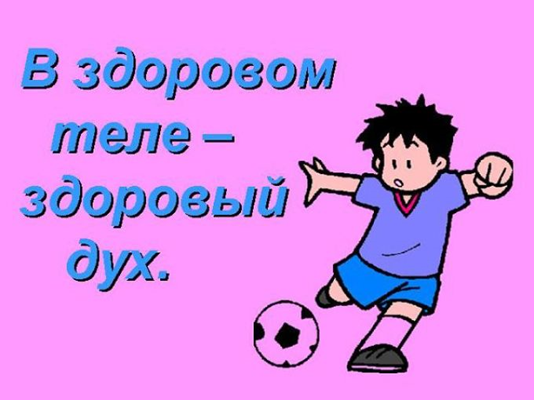 1.1. 2.2. 3. 3. 4.4. 5. 5. 6.6. 7.7. 